INDICAÇÃO Nº 8712/2017Sugere ao Poder Executivo, que proceda com Manutenção e Operação Tapa-buraco na Rua Damásio Pimentel de Camargo em toda sua extensão, no Bairro Jardim Santa Rita de Cássia.Excelentíssimo Senhor Prefeito Municipal,                       Nos termos do Art. 108 do Regimento Interno desta Casa de Leis, dirijo-me a Vossa Excelência para solicitar que que proceda com Manutenção e Operação Tapa-buraco na Rua Damásio Pimentel de Camargo em toda sua extensão, no Bairro Jardim Santa Rita de Cássia.  Justificativa:Este vereador foi procurado por moradores da via que, reclamam de dois buracos que dificulta a passagem de veículos e vem causando transtornos a região, devido à falta de manutenção ambos os buracos estão profundos e muitos carros principalmente à noite pela baixa iluminação da Rua, chegam a bater a frente no asfalto. Diante dos motivos expostos solicito ao Executivo e a seus órgãos competentes a execução desses serviços mencionados.Plenário “Dr. Tancredo Neves”, em 22 de novembro de 2017.Joel do Gás                                                      -Vereador-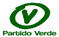 